Publicado en  el 02/06/2015 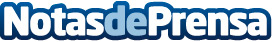 El Museo Reina Sofía presenta un ciclo audiovisual con la danza y la performance como protagonistasDatos de contacto:Nota de prensa publicada en: https://www.notasdeprensa.es/el-museo-reina-sofia-presenta-un-ciclo_1 Categorias: Artes Visuales http://www.notasdeprensa.es